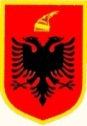 REPUBLIKA E SHQIPËRISËINSTITUCIONI I PRESIDENTIT TË REPUBLIKËS__________________________________________________________________NJOFTIM PËR MBYLLJEN E PROCEDURËS SË LËVIZJES PARALELE, PËR VENDIN VAKANT “SPECIALIST PËR SHTETËSINË DHE FALJET” PA FITUESNë zbatim të ligjit 152/2013 “Për nëpunësin civil” i ndryshuar, Vendimit nr. 243, datë 18.03.2015, të Këshillit të Ministrave, “Për pranimin, lëvizjen paralele, periudhën e provës dhe emërimin në kategorinë ekzekutive”, Institucioni i Presidentit të Republikës njofton se:Procedura e lëvizjes paralele,  për 1 (një) vend të lirë pune, për pozicionin, “Specialist për Shtetësinë dhe Faljet”, në Sektorin e Shtetësive Faljeve dhe Dekorimeve, pranë Drejtorisë së Shtetësive Faljeve dhe Dekorimeve, në Institucionin e Presidentit të Republikës, e rishpallur më datë 28.01.2022, mbyllet pa fitues, për shkak të mosparaqitjes të kandidatit të kualifikuar.                                                               INSTITUCIONI I PRESIDENTIT TË REPUBLIKËS                                                             NJËSIA PËRGJEGJËSE